FORMULARZ ZGŁOSZENIOWY                                 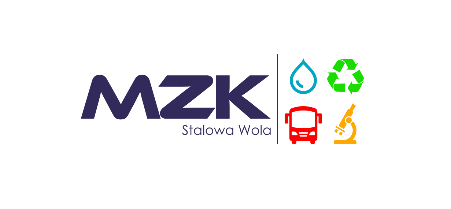 XIV EDYCJA KONKURSU ZBIÓRKI SUROWCÓW WTÓRNYCH w STALOWEJ WOLI(pełna nazwa i adres Placówki)zgłasza swój udział w konkursie (odpowiednie zaznaczyć): Aktualna liczba dzieci/młodzieży uczęszczających do Palcówki wynosi ……..(W przypadku zespołu szkół, proszę podać łączną liczbę uczniów uczęszczających do wszystkich placówek wchodzących w skład zespołu szkół).   Dane koordynatora konkursu w Państwa Placówce, osoby do kontaktu w sprawie konkursu:Imię nazwisko: Telefon:           e-mail:            ---------------------------------------------------
                     Pieczątka i data zgłoszeniaZbiórki makulatury Zbiórki zużytego sprzętu elektrycznego i elektronicznegoZbiórki nakrętek